ПРОФСОЮЗ РАБОТНИКОВ НАРОДНОГООБРАЗОВАНИЯ И НАУКИ РФ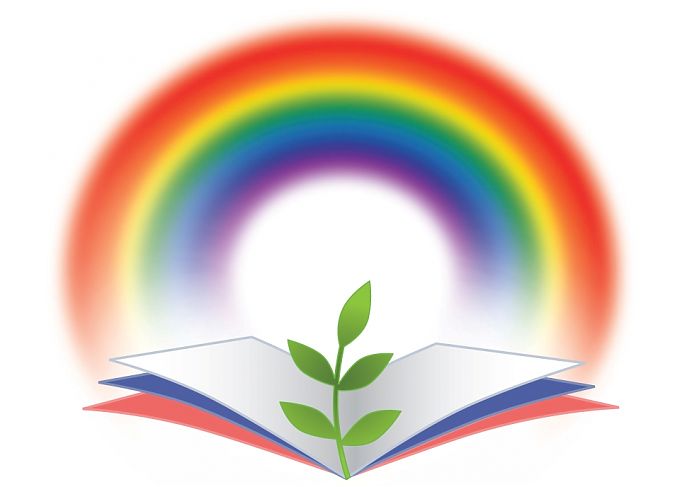 ПУБЛИЧНЫЙ ОТЧЕТПриволжской территориальной организации профсоюза работников народного образования и науки РФ за 2018год1За отчетный 2018 год основными направлениями деятельности территориальной организации профсоюза были:- реализация уставных целей и задач профсоюза;- создание условий для реализации и защиты трудовых, социально- экономических прав профессиональных интересов членов профсоюза;- участие в нормативно – творческой деятельности, разработки и реализации программ развития образования на уровне муниципального образования.На 01.01.2019 год  во всех образовательных организациях созданы первичные профсоюзные организации, в структуру территориальной организации профсоюза входят: 15 первичных организаций; из них:13 общеобразовательных учреждений, 1- Управление образования, молодежной политики и спорта, 1- Приволжская территориальная организация профсоюза работников народного образования и науки.Список                                                                                                                             учреждений образования в которых                                                                                                действуют первичные профсоюзные организации                                                                                                                           на 01.01.2019гПервичных организаций  - 15Из нихСОШ - 13Другие-2, Управление образования, Приволжская территориальная организация профсоюза работников народного образования и науки Учреждение доп. обр.- 4 (Виктория, Мирас-Очарование, ДЮСШ, ДШИ).Дошкольные учреждения. – 24.Общеобразовательных организаций – 13Управление образования – 1Территориальная организация профсоюза – 1Всего организаций - 43Наиболее многочисленными профсоюзными организациями являются:1. МБОУ «Килинчинская СОШ»2. МБОУ «Бирюковская СОШ»3. МБОУ «Приволжская СОШ №3»4. МБОУ «Началовская СОШ»5. МБОУ «Трехпротокская СОШ»6. МБОУ «Яксатовская СОШ»7. МБОУ «Татробашмаковская СОШ»8. МБОУ «СОШ им. А. Джанибекова» с. Растопуловка9. МБОУ «Карагалинская СОШ»2Охват профсоюзным членством в целом по территориальной организации профсоюза 83,1% по:СОШ – 73%Другие – 60%.Серьезное внимание уделяется обучению профактива: это встречи с председателями первичных организаций профсоюза 1 раз в квартал, учеба в школе профсоюзного актива, особенно индивидуальные встречи, так же совместные встречи с руководителями образовательных организаций района, также оказывалась помощь председателям первичных организаций профсоюза через руководителей образовательных организаций на рабочих встречах, где также рассматриваются вопросы социального партнерства в районе. Встречи по плану работы Совета председателей первичных организаций профсоюза.Необходимо отметить, что не все председатели первичных организаций профсоюза серьезно подходят к отчетам в первичках, встречаются  достаточно серьезные недочеты и несвоевременность их подачи.Численность Приволжской территориальной организации профсоюза на 01.01.2019 год численностьсоставляет 845 человек работающих. По сравнению с 2017 годом численность членов профсоюза уменьшилась, на 161 человек, по причине перехода на аутсорсинг сторожей, дежурных по режиму, поваров.В 2018 году прошло 12 заседаний президиума, на которых рассмотрено: 49 вопросов, из них 18 «О выделении средств».В Приволжском районе централизованная бухгалтерия, территориальная организация контролирует правильность взимания профсоюзных взносов, своевременность их перечисления.На Пленумах ПТПРНОиН утверждался публичный отчет за 2017 год, выполнение сторонами отраслевого Соглашения, участие и результатах работы районной трехсторонней комиссии.3С участием и  организацией  областной организации профсоюза в районе прошла встреча руководителей образовательных организаций, председателей первичных организаций профсоюза с директором ООО «Спект» Капкаевой М.В. по вопросу  специальной оценки труда и ее результатах, также рассматривались вопросы – выполнения Соглашения по охране труда, вопросы социального страхования, отдыха членов профсоюза. О приемке образовательных учреждений к новому учебному году.- В 2018г Приволжская территориальная организация профсоюза принимала участие в областных мероприятиях:Проведение областной организацией профсоюза, в которых приняла участие Приволжская территориальная организация профсоюза работников народного образования и науки.1. Пикетирование здания Думы Астраханской Области (в связи с увеличением пенсионного возраста).2. В общественных слушаниях по выполнению майских Указов президента РФ.3. В заседаниях областной отраслевой трехсторонней комиссии по регулированию социально-трудовых отношений.4. Участвовали в собрании инициативной группы по проведению референдума по вопросу назначения пенсии по старости.5. 24.08.2018г в МБОУ «Карагалинская СОШ» приняли участие в августовской педагогической недели.6. В Эстафете молодежных Советов (МБОУ «Татаробашмаковская СОШ»).7. Сбор подписей по вопросу назначения и выплаты пенсии.8. Приняли участие в работе президиума областной организации профсоюза.9. На заседании президиума союза «Астраханского областного объединения организаций профсоюзов» с участием губернатора.10. Приняли участие в семинаре с подключением из конференц-зала Министерства образования и науки Астраханской области по теме «Открытие Года охраны труда».11. В заседаниях и собраниях КПК «Перемена».12. В заседаниях астраханской региональной группы координационного комитета действий ФНПР.13. Первомайском митинге.14. Митинге по пенсиям (сквер Кирова).15. В открытом межрегиональном форуме молодых педагогов «Таир 2018».416. В обучающих семинарах по охране труда.17. Анкетированиях.18. Мониторингах.19. Выездном заседании Президиума областной организации профсоюза (Харабалинский район).20. В работе Молодежного Совета Союза «Астраханского областного объединения организаций профсоюза».21. На заседаниях Пленумов областной организации профсоюза.22. Молодежном форуме Наримановского района.23. Заседании круглого стола по теме «Учитель будущего» МБОУ «Карагалинская СОШ».- Организовали и провели мероприятия на муниципальном уровне. Проведенные Приволжской территориальной организацией профсоюза работников народного образования и науки- конкурс «Учитель года».- конкурс «Воспитатель года».- конкурс «Уполномоченный по Охране труда».- Конкурс «агитбригад».- Участие в августовской районной конференции.- Молодежный Форум – Эстафета Советов молодых педагогов (МБОУ «Татаробашмаковская СОШ»).Трудовое ЗаконодательствоВ районе заключены Соглашения по регулированию социально - трудовых отношений:1. Между Главой МО «Приволжский район», координационного Совета Профсоюзов, объединением работодателей на 2017-2020 годы (трехстороннее).2. Отраслевое между Управлением образования, молодежной политики и спорта администрации МО «Приволжский район», Приволжской территориальной организаций профсоюза работников народного образования и науки РФ (двухстороннее).В 14 первичных организациях профсоюза заключены Коллективные договора, при необходимости своевременно разрабатываются дополнительные Соглашения.  Все Коллективные Договора зарегистрированы в ГКУ АО «Центр социальной поддержки населения Приволжского района».5Первичные организацииУчреждения вошедшие в состав:1 Килинчинская СОШ1 д/у с. Килинчинский д/с «Малышок»2 Бирюковская СОШ2 д/у с. Бирюковка3 Приволжская СОШ    №3»    (п. Начало)1 д/у п. Начало «Колосок»2 д/у с .Началово «Тополек»3 д/у с. Новоначалово «Дюймовочка»4 д/у с. Новоначалово «Цветочек»5 д/у с. Яманцуг6. доп. образование «Виктория»4 Началовская СОШ1. д/у п. Садовый «Яблонька»2. доп. образование ДШИ5 Трехпротокская СОШ1. д/у с. Три-Протока»6 Растопуловская СОШ1. д/у с. Растопуловка7 Пойменкая СОШ1. д/у с. Пойменное8 Осыпнобугорская СОШ1. д/у с. Осыпоной Бугор «Колокольчик»9 Кипричнозаводкая СОШ1. д/у с.Кирпичныйзавод «Матрешка»2. д/у с .Фунтово «Родничок»10 Приволжская СОШ №21. д/у с .Евпраксино «Родничок»2. д/у с. Водяновка-дошкольная группа11 Яксатовская СОШ1. д/у с. Яксатово «Солнышко»12 Карагалинская СОШ1. д/у с. Карагали «Ласточка»2. д/у с .Карагали «Светлячок»3. учр. Дополнительное образование ДЮСШ13 Татаробашмаковская СОШ1. д/у с. Татаробашмаковка «Ромашка»2. д/у с. Татаробашмаковка «Василек»3. д/у с. Стекольный завод «Ромашка»4. д/у с. Стекольный завод «Ромашка»5. д/у п. Ассадулаево «Семицветик»6. .доп.образование «Мирас-Очарование»14. Управление образования, молодежной политики и спорта администрации МО «Приволжский район»-15. Приволжская территориальная организация профсоюза работников народного образования и науки-